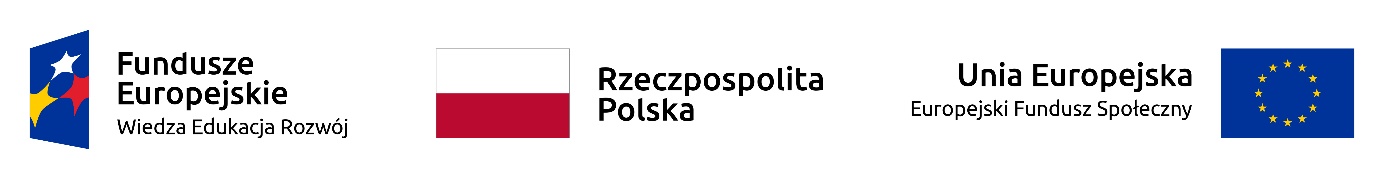 Śląski Park Technologii Medycznych Kardio-Med Silesia Sp. z o. o.ul. M. C. Skłodowskiej 10c41-800 ZabrzeNr rej. 58/Z/18							Zabrze, dn. 12.12.2018 r.SPECYFIKACJA ISTOTNYCH WARUNKÓW ZAMÓWIENIAPostępowanie o udzielenia zamówienia na„Dostawę generatora prądu RF oraz stanowiska do znieczuleń”w ramach Konkursu pn. „Kształcenie podyplomowe lekarzy – rozwój kształcenia praktycznego z wykorzystaniem technik symulacji medycznej nr POWER.05.04.00-IP.05-00-006/18 Programu Operacyjnego Wiedza Edukacja Rozwój w ramach V Osi priorytetowej Wsparcie dla obszaru zdrowia, Działania 5.4 Kompetencje zawodowe i kwalifikacje kadr medycznych” (Projekt pt.: „Kursy umiejętności dla lekarzy i lekarzy rezydentów oparte 
o Evidence Based Medicine” jest dofinasowany ze środków Europejskiego Funduszu Społecznego w ramach Programu Operacyjnego Wiedza Edukacja Rozwój Działania 5.4 Kompetencje zawodowe i kwalifikacyjne kadr medycznych. Spis treści :Rozdział 1     ZamawiającyRozdział 2     Opis przedmiotu ZamówieniaRozdział 3     Opis sposobu przygotowania ofertyRozdział 4     Opis sposobu obliczania ceny ofertyRozdział 5     Wymagania ZamawiającegoRozdział 6     Dokumenty wymagane od WykonawcówRozdział 7     Kryteria ocenyRozdział 8     Termin realizacji zamówieniaRozdział 9     Składanie ofertRozdział 10   Sposób porozumiewania sięRozdział 11   Termin związania ofertąRozdział 12  Otwarcie, ocena ofert, wybór oferty najkorzystniejszej, unieważnienie postępowaniaRozdział 13   Osoby upoważnione do kontaktów z WykonawcamiRozdział 14   Zagadnienia dotyczące umowy Załączniki (1 – 6)załącznik nr 1   formularz ofertyzałącznik nr 2   oświadczenie Wykonawcyzałącznik nr 3   istotne postanowienia umowyzałącznik nr 4   (4.1.-4.2.) formularz cenowy/opis przedmiotu zamówienia/wymaganiazałącznik nr 5   (5.1.-5.2) opis przedmiotu zamówienia/parametry techniczne/wymaganiazałącznik nr 6   Wykaz dostawZAMAWIAJĄCYŚląski Park Technologii Medycznych Kardio-Med Silesia Sp. z o. o.ul. M. C. Skłodowskiej 10c, 41-800 ZabrzeTel. 032/ 7050305Strona internetowa : www.kmptm.plAdres e-mail do kontaktów z Zamawiającym: biuro@kmptm.plOPIS  PRZEDMIOTU  ZAMÓWIENIAPrzedmiotem niniejszego postępowania jest dostawa generatora prądu RF oraz stanowiska do znieczuleń zgodnie z załącznikami nr 4.1.-4.2., nr 5.1.-.5.2. do siwz, a w szczególności:Zadanie nr 1: Generator prądu RFZadanie nr 2: Stanowisko do znieczuleńMiejsce realizacji przedmiotu zamówienia: budynek Śląskiego Parku Technologii Medycznych Kardio-Med Silesia Spółka  z o. o.  w Zabrzu ul. M. C. Skłodowskiej 10c.KODY CPV:33162100-4 Urządzenia używane na salach operacyjnych W celu prawidłowego przygotowania oferty oraz kalkulacji ceny oferty Zamawiający zaleca przeprowadzenie wizji lokalnej w siedzibie.Zamawiający dopuszcza składanie ofert częściowych.Wykluczamy możliwość składania ofert wariantowych. Wykonawcy mogą składać ofertę wspólnie.Zamawiający dopuszcza realizację zadania przez podwykonawców w zakresie transportu przedmiotu zamówienia.Wykonawca wskaże w ofercie zakres prac wykonywanych przez podwykonawców.Wykonawca ponosi pełną odpowiedzialność za działania podwykonawców.Zamówienie jest współfinansowane ze środków Projektu pt.: „Kursy umiejętności dla lekarzy i lekarzy rezydentów oparte o Evidence Based Medicine” dofinasowanego ze środków Europejskiego Funduszu Społecznego w ramach Programu Operacyjnego Wiedza Edukacja Rozwój Działania 5.4 Kompetencje zawodowe i kwalifikacyjne kadr medycznych. Zamawiający może unieważnić postępowanie, jeżeli środki pochodzące z ww. Programu które Zamawiający zamierzał przeznaczyć na sfinansowanie całości lub części zamówienia, nie zostały mu przyznane.III.     OPIS  SPOSOBU  PRZYGOTOWANIA  OFERTYAby oferta mogła brać udział w ocenie powinna spełniać wymogi niniejszej specyfikacji.Oferta składana przez Wykonawcę winna być sporządzona w języku polskim.Ofertę stanowią  załączniki: nr 1, nr 2, nr 4.1.-4.2., nr 5.1.-5.2., nr 6 oraz inne wymagane SIWZ dokumenty i oświadczenia woli  podpisane przez Wykonawcę.Wykonawca winien spełniać wszystkie warunki wymagane w punkcie V.Oferta winna być podpisana przez osobę upełnomocnioną do reprezentowania Wykonawcy, co musi wynikać z załączonych do oferty dokumentów.Wszystkie kartki Oferty winny być połączone w sposób trwały uniemożliwiający ich wysunięcie się, ponumerowane a każda kartka podpisana /zgodnie z pkt 5/.Wszelkie poprawki lub zmiany w ofercie winny być podpisane własnoręcznie przez osobę podpisującą ofertę /zgodnie z pkt 5/.Zamawiający poprawia oczywiste omyłki rachunkowe, z uwzględnieniem konsekwencji rachunkowych dokonanych poprawek. Przez oczywiste omyłki rachunkowe Zamawiający rozumie wadliwy wynik działania arytmetycznego przy założeniu, że właściwie podana jest liczba jednostek miar i cena jednostkowa netto.Jeżeli cenę oferty podano rozbieżnie słownie i liczbą lub podano różne ceny w różnych częściach oferty, przyjmuje się, że prawidłowo podano ten zapis, który odpowiada dokonanemu obliczeniu ceny.Zamawiający poprawia w ofercie oczywiste omyłki pisarskie.Zamawiający poprawia w ofercie inne omyłki polegające na niezgodności oferty ze specyfikacją istotnych warunków zamówienia, niepowodujące istotnych zmian w treści oferty - niezwłocznie zawiadamiając o tym Wykonawcę, którego oferta została poprawiona.Każdy Wykonawca może złożyć tylko jedną ofertę. Ofertę należy umieścić w kopercie zamkniętej w sposób gwarantujący zachowanie w poufności jej treści.Kopertę należy zaadresować na:Śląski Park Technologii Medycznych Kardio-Med Silesia Sp. z o. o. ul. M. C. Skłodowskiej 10c 41-800 Zabrzeoraz oznaczona napisem:Oferta do postępowania o udzielenia zamówienia na„Dostawę generatora prądu RF oraz stanowiska do znieczuleń (58/Z/18)”w ramach Konkursu pn. „Kształcenie podyplomowe lekarzy – rozwój kształcenia praktycznego z wykorzystaniem technik symulacji medycznej nr POWER.05.04.00-IP.05-00-006/18 Programu Operacyjnego Wiedza Edukacja Rozwój w ramach V Osi priorytetowej Wsparcie dla obszaru zdrowia, Działania 5.4 Kompetencje zawodowe i kwalifikacje kadr medycznychProjekt pt.: „Kursy umiejętności dla lekarzy i lekarzy rezydentów oparte 
o Evidence Based Medicine” jest dofinasowany ze środków Europejskiego Funduszu Społecznego w ramach Programu Operacyjnego Wiedza Edukacja Rozwój Działania 5.4 Kompetencje zawodowe i kwalifikacyjne kadr medycznych.Koperta musi być również opisana nazwą i adresem Wykonawcy.Zamawiający odrzuca ofertę, jeżeli:jej treść nie odpowiada treści specyfikacji istotnych warunków zamówienia (z zastrzeżeniem Rozdziału III pkt 8-11); wykonawca w terminie 3 dni od dnia doręczenia zawiadomienia nie zgodził się na poprawienie omyłki, o której mowa w pkt. 11.zawiera błędy w obliczeniu ceny z zastrzeżeniem pkt.8; Wykonawca nie złożył wyjaśnień lub/oraz nie uzupełnił braków oferty we wskazanym terminie; Ofertę złożył Wykonawca w stosunku do którego otwarto likwidację albo dokonano wykreślenia Wykonawcy z właściwego rejestru;Została złożona przez Wykonawcę:będącego podmiotem powiązanym kapitałowo z Zamawiającym będącego podmiotem powiązanym osobowo z ZamawiającymOferta złożona po terminie zostanie zwrócona wykonawcy. Wykonawca może zastrzec w ofercie informacje stanowiące TAJEMNICĘ PRZEDSIĘBIORSTWA (wg art. 11 ust. 4 ustawy o zwalczaniu nieuczciwej konkurencji). W tym celu winien:nazwy dokumentów w ofercie stanowiące informacje zastrzeżoną powinny być w wykazie załączników wyróżnione graficznie,dokumenty stanowiące informacje zastrzeżone winny być spięte i włożone w oddzielną nieprzeźroczystą okładkę, wewnątrz okładki winien być spis zawartości podpisany przez wykonawcęzamawiający nie ponosi odpowiedzialności za następstwa spowodowane brakiem właściwego zabezpieczenia w/w informacji.  IV . OPIS SPOSOBU OBLICZANIA CENY OFERTY.Wykonawca w przedstawionej ofercie winien zaoferować cenę kompletną, jednoznaczną i ostateczną obejmującą wszystkie przewidywane koszty realizacji Przedmiotu zamówienia.Cena oferty powinna być wyrażona w złotych polskich z dokładnością do dwóch miejsc po przecinku.Stawki i ceny wymienione przez Wykonawcę w Ofercie nie będą podlegać korektom w trakcie wykonywania kontraktu, z wyjątkiem przypadków wymienionych w istotnych postanowieniach umowy.Przy wyliczeniu ceny przyjmuje się zasadę, że wartość brutto tworzy cena netto powiększona o podatek VAT. V.    WARUNKI UDZIAŁU W POSTĘPOWANIUO udzielenie zamówienia mogą ubiegać się Wykonawcy, którzy złożyli oświadczenie zgodnie z wzorem z załącznika nr 2 tj. potwierdzające, że: Posiadają niezbędną wiedzę i doświadczenie konieczne dla realizacji zamówienia.Dysponują odpowiednim potencjałem technicznym oraz osobami zdolnymi do wykonania zamówienia. Znajdują się w sytuacji ekonomicznej i finansowej umożliwiającej im realizację zamówienia.Dysponują doświadczeniem zawodowym rozumianym jako zrealizowanie w ciągu 3 ostatnich lat przed upływem terminu składania ofert co najmniej:2 dostaw generatorów prądu RF i/lub urządzeń używanych na salach operacyjnych o wartości minimum 30.000,- zł każda;2 dostaw aparatów do znieczuleń/lub urządzeń używanych na salach operacyjnych o wartości minimum 100.000,- zł każda;Oferta złożona przez Wykonawcę, nie podlega odrzuceniu na podstawie zapisów Rozdziału III pkt. 16.5)-16.6). Ocena spełniania warunków udziału w postępowaniu będzie polegała na ocenie czy załączony dokument potwierdza spełnianie warunku udziału w postępowaniu o udzielenie zamówienia czy nie spełnia. W przypadku Wykonawców składających ofertę wspólnie warunki określone w pkt. 1. 1)-4) Wykonawcy muszą spełnić wspólnie. VI.   DOKUMENTY WYMAGANE OD WYKONAWCÓWZamawiający wymaga złożenia następujących dokumentów:Wypełniony, podpisany przez osobę/y uprawnioną/e do reprezentowania wykonawcy Formularz oferty stanowiący załącznik nr 1, Aktualny odpis z właściwego rejestru lub z centralnej ewidencji i informacji o działalności gospodarczej, wystawiony nie wcześniej niż 6 miesięcy przed upływem terminu składania ofert;Oświadczenie/a wykonawcy (załącznik nr 2); Wypełniony, podpisany przez osobę uprawnioną do reprezentowania Wykonawcy Formularz cenowy stanowiący odpowiednio Załącznik nr 4.1.-4.2.;Wypełniony, podpisany przez osobę uprawnioną do reprezentowania Wykonawcy Formularz cenowy stanowiący odpowiednio Załącznik nr 5.1.-5.2. - Parametry techniczne. Wykaz dostaw w zakresie niezbędnym do wykazania spełniania warunku wiedzy i doświadczenia, wykonanych w okresie ostatnich trzech lat przed upływem terminu składania ofert w postępowaniu, z podaniem ich rodzaju i wartości, daty i miejsca wykonania oraz załączeniem dokumentu potwierdzającego, że dostawy zostały wykonane należycie (załącznik nr 6);Broszury techniczne, katalogi, instrukcje oferowanego przedmiotu zamówienia potwierdzające parametry wymagane Załącznikiem nr 5.Wykonawcy mogą wspólnie ubiegać się o udzielenie zamówienia, solidarnie odpowiadając za realizację zamówienia. Wówczas Wykonawcy ustanawiają pełnomocnika do reprezentowania ich w postępowaniu o udzielenie zamówienia albo reprezentowania w postępowaniu i zawarcia umowy w sprawie zamówienia publicznego i załączają stosowne pełnomocnictwo do oferty.Zamawiający zwraca się do Wykonawcy o wyjaśnienie niejasności złożonej oferty lub/oraz uzupełnienie braków oferty w określonym przez siebie terminie. Wyjaśnienia i uzupełnienia oferty nie mogą prowadzić do zmiany ceny oferty, z zastrzeżeniem Rozdziału III pkt 8-11.  Uzupełnione dokumenty muszą potwierdzać warunki postawione w siwz na dzień składania ofert.W przypadku gdy Wykonawca dołączy jako załącznik do oferty kopię dokumentu, kopia ta winna być poświadczona za zgodność z oryginałem przez osobę uprawnioną do reprezentowania Wykonawcy. Poświadczenie przez Wykonawcę powinno być opatrzone imienną pieczątką i podpisem osoby upoważnionej, datą i napisem „za zgodność z oryginałem”. W przypadku nieczytelnej kserokopii, zamawiający wezwie Wykonawcę do okazania oryginału dokumentu dla porównania go z przedstawioną nieczytelną kopią.W przypadku Wykonawców składających ofertę wspólnie każdy z Wykonawców musi złożyć oddzielnie dokumenty określone w pkt. 1.2) – 1.3).VII. KRYTERIA OCENY OFERTPrzy wyborze i ocenie złożonych Ofert Zamawiający kierować się będzie następującymi kryteriami:Zadanie nr 1: cena 100% cena najniższa spośród ofert                     ----------------------------------------  x 100% cena badanej oferty                                   Zadanie nr 2: cena 70% parametry techniczne 30%cena najniższa spośród ofert                     ilość punktów w kryterium                                                                    parametry techniczne badanej oferty----------------------------------------  x 70% +   ----------------------------------------------------- x 30%cena badanej oferty                                   najwyższa ilość punktów w kryterium                                                                    parametry techniczne spośród ofertKryterium ceny będzie rozpatrywane na podstawie ceny podanej przez oferenta w Formularzu ofertyKryterium parametry techniczne będzie rozpatrywane na podstawie informacji podanych przez oferenta w Formularzu Parametry techniczne – Załącznik nr 5.2.VIII . TERMIN  REALIZACJI  ZAMÓWIENIATermin realizacji zamówienia:  Zadanie nr 1: do 6 tygodni od zawarcia umowy. Zadanie nr 2: do 6 tygodni od zawarcia umowy. IX.    MIEJSCE I TERMIN SKŁADANIA OFERTOferty należy składać w siedzibie  Śląskiego Parku Technologii Medycznych Kardio-Med Silesia Sp. z o. o., ul. M. C. Skłodowskiej 10c, 41-800 Zabrze. Termin składania ofert upływa dnia  20.12.2018 r. o godz. 13.00.Oferty złożone po tym terminie zostaną niezwłocznie zwrócone Wykonawcom.Jeżeli oferta wpłynie do Zamawiającego pocztą lub inną drogą (np. pocztą kurierską), o terminie złożenia Oferty decyduje termin dostarczenia Oferty do Zamawiającego, a nie termin np. wysłania Oferty listem poleconym lub złożenia zlecenia dostarczenia oferty pocztą kurierską.Wykonawca ponosi wszelkie koszty związane z przygotowaniem i złożeniem oferty.Wykonawca może dokonać modyfikacji lub wycofać złożoną Ofertę, jeśli pisemne powiadomienie o tej modyfikacji lub wycofaniu  zostanie złożone Zamawiającemu przed upływem terminu składania Ofert Powiadomienie o modyfikacji lub wycofaniu Oferty przez Wykonawcę winno być sporządzone na piśmie i oznaczone odpowiednio: „Modyfikacja” lub „Wycofanie”.Żadna Oferta nie może być modyfikowana lub wycofana po upływie terminu składania Ofert z zastrzeżeniem Rozdziału III pkt 11 siwz.X. SPOSÓB POROZUMIEWANIA SIĘWykonawca może zwracać się  pisemnie lub elektronicznie (biuro@kmptm.pl) z zapytaniem o wyjaśnienie treści SIWZ.Zamawiający udzieli wyjaśnień niezwłocznie.  Jeżeli udzielone wyjaśnienia doprowadzą do zmiany specyfikacji, to zamawiający przedłuża termin składania ofert o czas niezbędny na  wprowadzenie zmian w dokumentacji postępowania, podając datę wprowadzenia oraz zakres dokonanych zmian.Zamawiający może również samodzielnie dokonać zmiany specyfikacji z jednoczesnym przedłużeniem terminu składania ofert o czas niezbędny na  wprowadzenie zmian w dokumentacji postępowania, podając datę wprowadzenia oraz zakres dokonanych zmian.Zamawiający przewiduje porozumiewanie się z wykonawcami w formie: faksem, mailem, pisemnie.XI. TERMIN ZWIĄZANIA OFERTĄSkładający ofertę pozostaje nią związany przez okres 90  dni.Bieg terminu związania ofertą rozpoczyna się wraz z upływem terminu składania ofert.Zamawiający może zwrócić się do Wykonawcy z wnioskiem o przedłużenie okresu związania oferty o czas nie dłuższy niż 60 dni.Wykonawca może samodzielnie przedłużyć okres związania oferty.XII. OTWARCIE, OCENA  OFERT, WYBÓR OFERTY NAJKORZYTNIEJSZEJ, UNIEWAŻNIENIE POSTĘPOWANIAOtwarcie ofert nastąpi dnia 20.12.2018 r. o godz. 14.00 w siedzibie Zamawiającego, w Zabrzu przy ul. M. C. Skłodowskiej 10c.Otwarcie ofert jest jawne.Podczas otwarcia ofert podawana jest do wiadomości kwota, którą Zamawiający zamierza przeznaczyć na realizację zamówienia oraz nazwy i adresy Wykonawców wraz z cenami ofert. W przypadku, gdy Wykonawca nie był obecny przy otwarciu ofert Zamawiający prześle, na pisemny wniosek, informację zawierającą nazwy i adresy wykonawców, których oferty zostały otwarte oraz ceny tych ofert.Ocena, porównanie i wybór najkorzystniejszej Oferty ostatecznej będzie przeprowadzone przez Komisję powołaną przez Zamawiającego (w postępowaniach w których jest powołana).Wybór oferty najkorzystniejszej/unieważnienie postępowania podlega zatwierdzeniu przez Zarząd.Jeżeli cena najkorzystniejszej oferty jest wyższa niż kwota, którą Zamawiający może przeznaczyć na realizację zamówienia Zamawiający może unieważnić postępowanie.Jeżeli w postępowaniu nie została złożona żadna oferta lub wszystkie złożone oferty podlegają odrzuceniu Zamawiający unieważnia postępowanie.Informację: o wyborze najkorzystniejszej oferty/unieważnieniu postępowania, wykonawcach których oferty zostały odrzucone zamawiający wyśle niezwłocznie po wyborze najkorzystniejszej oferty do uczestników postępowania.Ogłoszenie o wyniku zostanie również umieszczone w miejscu publicznie dostępnym w siedzibie Zamawiającego i na jego stronie internetowej.XIII. OSOBY UPOWAŻNIONE DO KONTAKTÓW Z WYKONAWCAMIOsobą upoważnioną do kontaktu z Wykonawcami jest : Małgorzata Pietrzak: m.pietrzak@kmptm.pl; biuro@kmptm.plXIV.  ZAGADNIENIA DOTYCZĄCE UMOWYIstotne postanowienia  jakie zawiera umowa i przewidywane możliwości oraz warunki dokonania w niej zmian zawiera załącznik nr 3.Wykonawca jest zobowiązany stawić się w siedzibie Zamawiającego w terminie 3 dni roboczych (pn-pt w godzinach od 8.00 do 16.00) od dnia zawiadomienia o wyborze oferty najkorzystniejszej celem podpisania umowy.W przypadku, gdy wybrany Wykonawca nie stawi się zgodnie z pkt 2 Zamawiający ma prawo zawrzeć umowę z Wykonawcą, którego oferta znajduje się na następnym miejscu wg kryteriów oceny ofert.Jeżeli oferta Wykonawców, składających ofertę wspólnie, zostanie uznana za najkorzystniejszą, przed zawarciem umowy w sprawie zamówienia publicznego przedłożą oni na żądanie Zamawiającego umowę regulującą współpracę tych Wykonawców, zawierającą w swojej treści co najmniej następujące postanowienia:zawiązania porozumienia co najmniej na czas nie krótszy niż czas trwania umowy w sprawie zamówienia publicznego,wskazanie Pełnomocnika, jako podmiot dokonujący rozliczeń,zapis o wspólnej i solidarnej odpowiedzialności w zakresie realizowanego zamówienia,zakaz zmiany Partnerów (Wykonawców) wspólnie realizujących dane zamówienie publiczne w trakcie obowiązywania umowy w sprawie zamówienia publicznego.W sprawach nie unormowanych niniejszą dokumentacją ma zastosowanie:kodeks cywilnyRegulamin udzielania zamówień Zamawiającego dostępny na stronie http://www.kmptm.plZatwierdzamAdam KonkaPrezes Zarządu Śląski Park Technologii Medycznych Kardio-Med Silesia Sp. z o. o.Załącznik nr 1(pieczęć Wykonawcy)                                                     data ..................................FORMULARZ OFERTYW odpowiedzi na ogłoszenie o postępowaniu o udzielenia zamówienia na „Dostawę generatora prądu RF oraz stanowiska do znieczuleń (58/Z/18)” w ramach projektu pt.: „Kursy umiejętności dla lekarzy i lekarzy rezydentów oparte o Evidence Based Medicine” jest dofinasowany ze środków Europejskiego Funduszu Społecznego w ramach Programu Operacyjnego Wiedza Edukacja Rozwój Działania 5.4 Kompetencje zawodowe i kwalifikacyjne kadr medycznych oferujemy wykonanie przedmiotu zamówienia w zakresie objętym Specyfikacją Istotnych Warunków Zamówienia za cenę:Zadanie nr 1cena brutto ………….…….. złotych, stawka VAT ………Słownie cena brutto:………………………………………………………....Zadanie nr 2cena brutto ………….…….. złotych, stawka VAT ………Słownie cena brutto:………………………………………………………....Termin płatności – do 45 dni licząc od dnia otrzymania faktury przez Zamawiającego. Oświadczamy, że spełniamy wszystkie wymagania zawarte w Specyfikacji Istotnych Warunków Zamówienia i przyjmujemy je bez zastrzeżeń oraz, że otrzymaliśmy wszystkie konieczne informacje potrzebne do przygotowania oferty. Oświadczamy, że wszystkie złożone przez nas dokumenty są zgodne z aktualnym stanem prawnym i faktycznym.Oświadczamy, że uważamy się za związanych niniejszą ofertą na czas wskazany w specyfikacji istotnych warunków zamówienia.Oświadczamy, że zawarty w specyfikacji istotnych warunków zamówienia projekt umowy został przez nas zaakceptowany i w przypadku wyboru naszej oferty – deklarujemy gotowość podpisania umowy na warunkach określonych w projekcie umowy stanowiących załącznik nr 3 do SIWZ  w miejscu i terminie wyznaczonym przez zamawiającego.Oświadczam, że dysponuję dokumentami dopuszczającymi oferowany przedmiot zamówienia do obrotu na terenie kraju i zobowiązuję się do ich dostarczenia na każde wezwanie Zamawiającego, w terminie przez niego wskazanym.Podwykonawcom zlecę nw. zadania:………………………………………..………………………………………..………………………………………..Oświadczam, że ponoszę pełną odpowiedzialność za działania podwykonawców.Nasz adres e-mail do odbierania korespondencji: ...................................Nasz nr faksu ……………………………………Termin realizacji zamówienia:Zadanie nr 1: do 6 tygodni od zawarcia umowy. Zadanie nr 2: do 6 tygodni od zawarcia umowy. Oferowany okres gwarancji: zgodnie z formularzem parametry techniczne –Załącznik nr 5.1.-5.2. licząc od daty podpisania protokołu zdawczo-odbiorczego.Załącznikami do niniejszej oferty są:........................................................................................................................................................................................................             .........................................................(podpis upełnomocnionego przedstawiciela)Załącznik nr 2……………………………(pieczęć adresowa Wykonawcy)OŚWIADCZENIEI.  Składając ofertę oświadczam, że:Posiadam niezbędną wiedzę i doświadczenie konieczne dla realizacji zamówienia.Dysponuję odpowiednim potencjałem technicznym oraz osobami zdolnymi do wykonania zamówienia. Znajduję się w sytuacji ekonomicznej i finansowej umożliwiającej mi realizację zamówienia.Oferta złożona przez Wykonawcę, którego reprezentuję nie podlega odrzuceniu na podstawie zapisów Rozdziału III pkt. 16.5). Nie jestem podmiotem powiązanym kapitałowo z Zamawiającym* Nie jestem podmiotem powiązanym osobowo z Zamawiającym** ..................................., dn. ........................                         ...........................................................						       (podpis upełnomocnionego przedstawiciela) */** Przez powiązania kapitałowe lub osobowe rozumie się wzajemne powiązania między beneficjentem lub osobami upoważnionymi do zaciągania zobowiązań w imieniu beneficjenta lub osobami wykonującymi w imieniu beneficjenta czynności związane z przeprowadzeniem procedury wyboru wykonawcy a wykonawcą, polegające w szczególności na:uczestniczeniu w spółce jako wspólnik spółki cywilnej lub spółki osobowej,posiadaniu co najmniej 10% udziałów lub akcji, o ile niższy próg nie wynika z przepisów prawa lub nie został określony przez IZ PO,pełnieniu funkcji członka organu nadzorczego lub zarządzającego, prokurenta, pełnomocnika,pozostawaniu w związku małżeńskim, w stosunku pokrewieństwa lub powinowactwa w linii prostej, pokrewieństwa drugiego stopnia lub powinowactwa drugiego stopnia w linii bocznej lub w stosunku przysposobienia, opieki lub kurateli.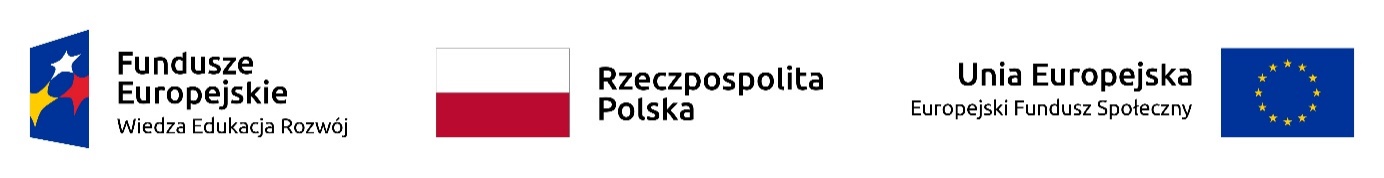 Załącznik nr 3(istotne postanowienia umowy)UMOWA  NR …………./18zawarta w  dniu ................................w  Zabrzu pomiędzy:Śląskim Parkiem Technologii Medycznych Kardio-Med Silesia Sp. z o. o. z siedzibą w Zabrzu, ul. M. C. Skłodowskiej 10c, zarejestrowana w Rejestrze Przedsiębiorców Krajowego Rejestru Sadowego prowadzonym przez Sąd Rejonowy w Gliwicach, X Wydział Gospodarczy Krajowego Rejestru Sądowego pod numerem KRS 0000396540, NIP 648-276-15-15, Regon 242742607 zwaną dalej „Zamawiającym”, reprezentowaną przez: Adama Konkę – Prezesa Zarządua  ________________________zwanym dalej „Wykonawcą”, reprezentowanym przez:________________________o następującej treści:§1.Przedmiotem niniejszej umowy jest dostawa generatora prądu RF oraz stanowiska do znieczuleń (58/Z/18) - zgodnie z załącznikami nr 4.1.-4.2., nr 5.1-5.2. do  siwz, który jest integralną częścią niniejszej umowy i określa ceny jednostkowe za przedmiot zamówienia.§2.Za wykonanie przedmiotu niniejszej umowy Zamawiający zapłaci Wykonawcy kwotę ………………….. zł brutto, słownie: ………………………………………………………………………………..Zamawiający dopuszcza możliwość zmiany, w drodze pisemnego aneksu, ceny brutto przedmiotu umowy w przypadku zmiany stawki podatku VAT nieznanej przy podpisywaniu umowy. Cena netto pozostanie bez zmian.Cena przedmiotu umowy obejmuje w szczególności: koszty sprzedaży z uwzględnieniem wymaganych podatków, opłat i należności celnych z cłem w przypadku urządzenia sprowadzonego spoza UE;koszty uzyskania wymaganych przepisami certyfikatów, zezwoleń, licencji, atestów i innych dokumentów niezbędnych do obrotu dostarczanym w ramach umowy przedmiotem zamówienia. koszty dostarczenia przedmiotu zamówienia,  w tym w szczególności: koszty zabezpieczenia dla potrzeb transportu oraz koszty rozładunku przedmiotu zamówienia;wszystkie koszty konieczne do poniesienia w celu prawidłowej realizacji zamówienia;koszty montażu i instalacji oraz uruchomienia przedmiotu zamówienia w sposób umożliwiający jego użytkowanie bez wprowadzania dodatkowych działań ze strony Zamawiającego;Instruktaż stanowiskowy w siedzibie Zamawiającego dla personelu wskazanego przez Zamawiającego;koszty serwisu w okresie gwarancji, w tym również przeglądy techniczne, czynności konserwacyjne oraz koszt wszystkich części zamiennych w przypadku awarii;w kosztach trzeba uwzględnić nw. warunki instalacyjne:Przedmiot zamówienia kompletny i po zainstalowaniu gotowy do pracy bez żadnych dodatkowych zakupówTransport do pomieszczeń instalacjiW przypadku gdy Wykonawcą jest konsorcjum, członkowie konsorcjum są dłużnikami i wierzycielami solidarnymi zobowiązań i praw wynikających z umowy.§ 3.Wykonawca oświadcza, iż przedmiot umowy  jest dopuszczony do obrotu i posiada obowiązujące atesty.Wykonawca zobowiązuje się dostarczyć przedmiot umowy zgodnie z załącznikami nr 4.1.-4.2., nr 5.1.-5.2. do siwz, które stanowią załączniki do niniejszej umowy - odpowiadający wymogom stawianym w specyfikacji. Realizacja umowy nastąpi w terminie:Zadanie nr 1: do 6 tygodni od zawarcia umowy. Zadanie nr 2: do 6 tygodni od zawarcia umowy. Strony postanawiają że odbiór wykonania przedmiotu umowy nastąpi na podstawie protokołu zdawczo – odbiorczego wedle wzoru stanowiącego załącznik do umowy. Wykonawca jest zobowiązany uzgodnić z Zamawiającym planowane terminy  realizacji z co najmniej dwudniowym wyprzedzeniem.Osoba odpowiedzialna za realizację zamówienia:1) po stronie Zamawiającego: Marzena Bułka;2) po stronie Wykonawcy: …………………………………..Miejscem dostawy i instalacji jest budynek Śląskiego Parku Technologii Medycznych Kardio-Med Silesia Sp. z o. o. w Zabrzu ul.  M. C. Skłodowskiej 10C.§ 4.Wykonawca zobowiązany jest wystawić Zamawiającemu Fakturę VAT na podstawie podpisanego przez strony protokołu zdawczo-odbiorczego. Zapłata za przedmiot umowy nastąpi na podstawie prawidłowo wystawionej faktury poleceniem przelewu na konto Wykonawcy w ciągu 45 dni od daty otrzymania faktury, pod warunkiem posiadania środków na koncie projektu pochodzących z Ministerstwa Zdrowia.Datą zapłaty jest data uznania rachunku bankowego Zamawiającego. § 5.Wykonawca nie jest uprawniony do przeniesienia praw i zobowiązań z tytułu niniejszej umowy bez uzyskania pisemnej pod rygorem nieważności zgody drugiej Strony, ani regulowania zobowiązań w drodze kompensaty. § 6.Ustala się następujące kary umowne:w przypadku opóźnienia Wykonawcy w realizacji przedmiotu umowy Zamawiającemu przysługuje prawo do naliczenia kary umownej w wysokości po 0,2 % wartości brutto umowy za każdy rozpoczęty dzień opóźnienia;za opóźnienie w usuwaniu wad lub usterek w okresie gwarancji 0,05 % wartości brutto umowy za każdy rozpoczęty dzień opóźnienia;w wysokości 10% wartości brutto danego Zadania za odstąpienie od umowy w zakresie danego Zadania z przyczyn przez Wykonawcę zawinionych; w wysokości 10% wartości brutto umowy za odstąpienie od umowy z przyczyn przez Wykonawcę zawinionych. Strony mają prawo dochodzenia odszkodowania przewyższającego zastrzeżone kary umowne. Dostarczenie przedmiotu umowy niezgodnego z jakimkolwiek warunkiem umowy Zamawiający może uznać za niewykonanie umowy.Wysokość kar nie może przekroczyć 20% wartości umowy.§ 7.Na przedmiot umowy Wykonawca daje gwarancję na okres wskazany w Załączniku nr 5.1.-5.2. do siwz licząc od momentu podpisania protokołu zdawczo – odbiorczego.Czas reakcji na zgłoszenie awarii zgodnie z Załącznikiem nr 5.1.-5.2. do siwz (jeżeli dotyczy), czas usunięcia zgłoszonych wad lub usterek i wykonania napraw w terminie zgodnie z Załącznikiem nr 5.1.-5.2. do siwz od daty zgłoszenia przez Zamawiającego faksem na nr …………..….. lub mailem na adres …………………………... Przez dni robocze rozumie się dni od poniedziałku do piątku z wyłączeniem dni ustawowo wolnych od pracy, godz. 8.00-17.00.W wypadku nie wywiązywania się z obowiązku określonego w pkt.2 Zamawiający ma prawo usunąć wady lub usterki we własnym zakresie (również za pośrednictwem osób trzecich ) i obciążyć Wykonawcę kosztami ich usunięcia.W razie konieczności sprowadzenia części niezbędnych do naprawy z zagranicy, czas naprawy wynosić będzie nie dłużej niż określono w Załączniku nr 5.1.-5.2.  do siwz. W przypadku trzykrotnej awarii tego samego elementu lub urządzenia Wykonawca zobowiązany jest do wymiany wadliwego elementu na nowy wolny od wad. Gwarancją nie są objęte: uszkodzenia i wady dostarczanego sprzętu wynikłe na skutek:eksploatacji sprzętu przez Zamawiającego niezgodnej z jego przeznaczeniem,  niestosowania się Zamawiającego do instrukcji obsługi sprzętu, mechanicznego uszkodzenia powstałego z przyczyn leżących po stronie Zamawiającego lub osób trzecich i wywołane nimi wady,samowolnych napraw, przeróbek lub zmian konstrukcyjnych (dokonywanych przez Zamawiającego lub inne nieuprawnione osoby)uszkodzenia spowodowane zdarzeniami losowymi tzw. Siła wyższa (pożar, powódź, zalanie itp.),materiały eksploatacyjne. § 8.Zamawiający zastrzega sobie możliwość zmiany postanowień Umowy w sytuacji konieczności wprowadzenia zmiany w zakresie niezbędnym do jej należytego wykonania,  w szczególności, gdy nastąpiła:zmiana w obowiązujących przepisach prawa mająca wpływ na przedmiot i warunki Umowy skutkująca niemożnością należytego wykonania przedmiotu Umowy,W przypadku gdy z przyczyn niezawinionych przez Wykonawcę nie jest możliwe dostarczenie produktu stanowiącego przedmiot umowy (wg nazwy handlowej) Wykonawca jest zobowiązany poinformować Zamawiającego o tym fakcie i wyjaśnić w/w niemożliwość. Zamawiający ma prawo oceny wyjaśnienia Wykonawcy i stosownie do tej oceny może zażądać bądź dostarczenia przedmiotu umowy bądź dostarczenia produktu posiadającego takie same jak przedmiot umowy parametry techniczne.możliwość dostarczenia w ramach umowy przedmiotu umowy spełniającego wymagania SIWZ, lecz o parametrach lepszych niż przedmiot umowy zaoferowany pierwotnie (w ofercie do postępowania o udzielenia zamówienia publicznego). Przedmiot umowy będzie dostarczony za uprzednią pisemną zgodą Zamawiającego, po cenie określonej w niniejszej umowie bądź niższej,zmiana polityki cenowej przez producenta przedmiotu umowy lub Wykonawcę, dopuszcza się możliwość obniżenia ceny przedmiotu umowy.wydłużenia terminu gwarancji, w sytuacji przedłużenia jej przez producenta/Wykonawcę. Zmiany bądź uzupełnienia niniejszej umowy mogą wystąpić jedynie w formie pisemnej pod rygorem nieważności.§ 9.Zamawiający może odstąpić od umowy jeżeli: zostanie otwarta likwidacja Wykonawcy – w terminie 30 dni od daty powzięcia przez Zamawiającego informacji o likwidacji,Wykonawca zostanie wykreślony z właściwego rejestru – w terminie 30 dni od daty powzięcia przez Zamawiającego informacji o wykreśleniu, w terminie do końca obowiązywania umowy Zamawiający może odstąpić od umowy w części lub całości w przypadku nienależytego wykonania umowy przez Wykonawcę. Wykonawcy nie przysługuje odszkodowanie za odstąpienie Zamawiającego od umowy z winy Wykonawcy. W przypadku odstąpienia  od umowy Strony zachowują prawo egzekucji kar umownych.W sprawach nienormowanych niniejszą umową mają zastosowanie przepisy Kodeksu cywilnego oraz inne powszechnie obowiązujące dotyczące przedmiotu zamówienia.§ 10.Wszelkie spory wynikające z realizacji niniejszej umowy rozstrzygane będą w sądzie właściwym miejscowo siedzibie Zamawiającego.§ 11.Niniejsza umowa sporządzona została dwóch jednobrzmiących egzemplarzach, po jednym egzemplarzu dla każdej ze stron. Wykonawca: 							    Zamawiający:Załącznik do umowy nr ………………Zabrze, dn……………..PROTOKÓŁ ZDAWCZO – ODBIORCZYZałącznik nr  4.1. do SIWZZadanie nr 1: Generator prądu RF														Podpis WykonawcyZałącznik nr  4.2. do SIWZZadanie nr 2: Stanowisko do znieczuleń														Podpis WykonawcyZałącznik nr 5.1.Zadanie nr 1: Generator prądu RF…………………………………………………………………………Podpis Wykonawcy Załącznik nr 5.2.Zadanie nr 2: Stanowisko do znieczuleń…………………………………………………………………………Podpis Wykonawcy Załącznik nr 6Wykaz dostaw/spełniających wymogi specyfikacji istotnych warunków zamówienia/ ................................                            ...............................................        Data	                                                                                 podpis WykonawcyPrzekazującyPrzekazującyPrzekazującyPrzekazującyOdbierającyOdbierającyOdbierającyŚląski Park Technologii MedycznychKardio-Med Silesia Spółka  z o. o. ul. M. C. Skłodowskiej 10C41-800 ZabrzeŚląski Park Technologii MedycznychKardio-Med Silesia Spółka  z o. o. ul. M. C. Skłodowskiej 10C41-800 ZabrzeŚląski Park Technologii MedycznychKardio-Med Silesia Spółka  z o. o. ul. M. C. Skłodowskiej 10C41-800 ZabrzeNumer i data umowyNumer i data umowyNumer i data umowyOsoba instalującaOsoba instalującaOsoba instalującaData instalacji i uruchomieniaData instalacji i uruchomieniaData instalacji i uruchomieniaOkres gwarancjiOkres gwarancjiOkres gwarancjiLp.Numer pakietu i pozycjaNazwa urządzeniaTyp urządzeniaNumer fabrycznyNumer inwentarzowy (wypełnia Odbierający)Kod kreskowy (wypełnia Odbierający)Wykonane czynności (uwagi)Wykonane czynności (uwagi)Wykonane czynności (uwagi)Wykonane czynności (uwagi)Wykonane czynności (uwagi)Wykonane czynności (uwagi)Wykonane czynności (uwagi)Przedstawiciel firmy dokonał instruktażu personelu medycznego w ustalonym wspólnie terminie Przedstawiciel firmy dokonał instruktażu personelu medycznego w ustalonym wspólnie terminie Przedstawiciel firmy dokonał instruktażu personelu medycznego w ustalonym wspólnie terminie Przedstawiciel firmy dokonał instruktażu personelu medycznego w ustalonym wspólnie terminie Przedstawiciel firmy dokonał instruktażu personelu medycznego w ustalonym wspólnie terminie Przedstawiciel firmy dokonał instruktażu personelu medycznego w ustalonym wspólnie terminie Przedstawiciel firmy dokonał instruktażu personelu medycznego w ustalonym wspólnie terminie Pieczęć i podpis osoby instalującejPieczęć i podpis osoby instalującejPieczęć i podpis osoby instalującejPieczęć i podpis osoby instalującejPieczęć i podpis odbierającegoPieczęć i podpis odbierającegoPieczęć i podpis odbierającegoLp.Nazwa urządzeniaNazwa urządzeniaOpisOpisIlośćIlośćIlośćJmJmCena jednostkowa nettoCena jednostkowa nettoStawka VATStawka VATWartość bruttoWartość bruttoWartość bruttoWartość bruttoWartość brutto1Generator prądu RFGenerator prądu RFZałącznik nr 5.1.Załącznik nr 5.1.111sztukasztukaRAZEM:RAZEM:RAZEM:RAZEM:RAZEM:RAZEM:RAZEM:RAZEM:RAZEM:RAZEM:RAZEM:RAZEM:RAZEM:RAZEM:Oświadczam, że ww. pozycje spełniają wymagania opisane w Załączniku nr 5.1.Oświadczam, że ww. pozycje spełniają wymagania opisane w Załączniku nr 5.1.Oświadczam, że ww. pozycje spełniają wymagania opisane w Załączniku nr 5.1.Oświadczam, że ww. pozycje spełniają wymagania opisane w Załączniku nr 5.1.Oświadczam, że ww. pozycje spełniają wymagania opisane w Załączniku nr 5.1.Oświadczam, że ww. pozycje spełniają wymagania opisane w Załączniku nr 5.1.Oświadczam, że ww. pozycje spełniają wymagania opisane w Załączniku nr 5.1.Oświadczam, że ww. pozycje spełniają wymagania opisane w Załączniku nr 5.1.Oświadczam, że ww. pozycje spełniają wymagania opisane w Załączniku nr 5.1.Oświadczam, że ww. pozycje spełniają wymagania opisane w Załączniku nr 5.1.Oświadczam, że ww. pozycje spełniają wymagania opisane w Załączniku nr 5.1.Oświadczam, że ww. pozycje spełniają wymagania opisane w Załączniku nr 5.1.Oświadczam, że ww. pozycje spełniają wymagania opisane w Załączniku nr 5.1.Oświadczam, że ww. pozycje spełniają wymagania opisane w Załączniku nr 5.1.Oświadczam, że ww. pozycje spełniają wymagania opisane w Załączniku nr 5.1.…………….…………………..…………….…………………..…………….…………………..…………….…………………..…………….…………………..Lp.Nazwa urządzeniaNazwa urządzeniaOpisOpisIlośćIlośćIlośćJmJmCena jednostkowa nettoCena jednostkowa nettoStawka VATStawka VATWartość bruttoWartość bruttoWartość bruttoWartość bruttoWartość brutto1Stanowisko do znieczuleńStanowisko do znieczuleńZałącznik nr 5.2.Załącznik nr 5.2.111zestawzestawRAZEM:RAZEM:RAZEM:RAZEM:RAZEM:RAZEM:RAZEM:RAZEM:RAZEM:RAZEM:RAZEM:RAZEM:RAZEM:RAZEM:Oświadczam, że ww. pozycje spełniają wymagania opisane w Załączniku nr 5.2.Oświadczam, że ww. pozycje spełniają wymagania opisane w Załączniku nr 5.2.Oświadczam, że ww. pozycje spełniają wymagania opisane w Załączniku nr 5.2.Oświadczam, że ww. pozycje spełniają wymagania opisane w Załączniku nr 5.2.Oświadczam, że ww. pozycje spełniają wymagania opisane w Załączniku nr 5.2.Oświadczam, że ww. pozycje spełniają wymagania opisane w Załączniku nr 5.2.Oświadczam, że ww. pozycje spełniają wymagania opisane w Załączniku nr 5.2.Oświadczam, że ww. pozycje spełniają wymagania opisane w Załączniku nr 5.2.Oświadczam, że ww. pozycje spełniają wymagania opisane w Załączniku nr 5.2.Oświadczam, że ww. pozycje spełniają wymagania opisane w Załączniku nr 5.2.Oświadczam, że ww. pozycje spełniają wymagania opisane w Załączniku nr 5.2.Oświadczam, że ww. pozycje spełniają wymagania opisane w Załączniku nr 5.2.Oświadczam, że ww. pozycje spełniają wymagania opisane w Załączniku nr 5.2.Oświadczam, że ww. pozycje spełniają wymagania opisane w Załączniku nr 5.2.Oświadczam, że ww. pozycje spełniają wymagania opisane w Załączniku nr 5.2.…………….…………………..…………….…………………..…………….…………………..…………….…………………..…………….…………………..Nazwa urządzenia: Generator prądu RFNazwa urządzenia: Generator prądu RFNazwa urządzenia: Generator prądu RFNazwa urządzenia: Generator prądu RFNazwa urządzenia: Generator prądu RFLp.Parametry techniczne i funkcjonalneWymaganiaParametr ocenianyWartość oferowanaIInformacje ogólneProducentPodaćBez ocenyNazwa i typ aparatuPodaćBez ocenyRok produkcji: 2018, sprzęt fabrycznie nowyTakBez ocenyIIParametry ogólneTemperatura nominalnaMin. do , rozdzielczość Bez ocenyMoc wyjściowaMin. 100WBez ocenyRodzaje pracy- Programowalna termoablacja przy użyciu cewnika z kontrolą temperatury- Termoablacja z ręcznym ustawieniem parametrów przy użyciu cewnika z kontrolą temperaturyBez ocenyWspółpraca z elektrodą ablacyjną chłodzoną roztworem soli fizjologicznej w obiegu otwartymTakBez ocenyAutomatyczne przełączanie z wolnego przepływu w trakcie wykonywania mapy na szybki przepływ w trakcie wykonywania aplikacji RFTakBez ocenyZłącze światłowodoweTakBez ocenyZasilanie230V ±15%, 50HzBez ocenyKompatybilność z systemami nawigacyjnymiTakBez ocenyZapewnienie komunikacji z systemem nawigacyjnymTakBez ocenyKable łączące z systemem rejestrującym oraz elektroanatomicznym 3DTakBez ocenyWspółpraca z systemami elektrofizjologicznymi różnych producentówTakBez ocenyKompatybilność z systemem elektrofizjologicznym CardioLab IT będącym na wyposażeniu Zamawiającego oraz systemami mapowania elektroanatomicznego 3D Carto, Ensite, RhythmiaTakBez ocenyWspółpraca z elektrodami chłodzącymi różnych producentów, m.in.: Biosense-Webster, Medtronic, St. Jude Medical, Bard – zarówno z czujnikami termopary jak i termistoremTakBez ocenyMożliwość kontroli pracy i zmiany parametrów przepływu cieczy dla pompy chłodzącejTakBez ocenyPełna współpraca z pompą irygacyjną Biosense Webster CoolFlow będącą na wyposażeniu Zamawiającego, polegająca na automatycznym włączaniu i wyłączaniu pompy w momencie rozpoczęcia i zakończenia aplikacji lub pompa irygacyjna wraz z aparatem, z automatyczną dwukierunkową komunikacją z oferowanym generatorem RF, współpracująca z elektrodami ablacyjnymi chłodzonymi roztworem soli fizjologicznej różnych producentówTakBez ocenyPłytka referencyjna wielorazowaTakBez ocenyIIIPozostałeZagwarantowanie dostępności części przez minimum 8 lat od dostawyTak, oświadczenie załączyć do umowyBez ocenyGwarancja minimum 24 miesięcy przez autoryzowany serwis (podać okres)TakBez ocenyInstrukcja w języku polskim (dostawa z urządzeniem)TakBez ocenyInstruktaż stanowiskowy w siedzibie Zamawiającego dla personelu wskazanego przez ZamawiającegoTakBez ocenyW okresie gwarancji w ramach zaoferowanej ceny Wykonawca przeprowadzi przeglądy przedmiotu zamówienia w ilości i zakresie zgodnym z wymogami określonymi w dokumentacji technicznej łącznie z wymianą wszystkich części i materiałów eksploatacyjnych (zawartych w cenie oferty) niezbędnych do wykonania przeglądu, obejmujący naprawy w pełnym zakresie zgodnie z kartą gwarancyjną; ostatni przegląd w ostatnim miesiącu gwarancjiTakBez ocenyCzęstotliwość przeglądówPodać i opisaćBez ocenyCzas reakcji na zgłoszenie awarii – do 24 godz. (w dni robocze), czas usunięcia zgłoszonych usterek i wykonania napraw maks. 7 dni roboczych, czas wykonania napraw, w przypadku konieczności importu części zamiennych lub podzespołów maks. 14 dni roboczychTakBez ocenyPrzedłużenie okresu gwarancji następuje o pełny okres niesprawności dostarczonego przedmiotu zamówieniaTakBez ocenyAutoryzowany serwis gwarancyjnyPodać dane kontaktoweBez ocenyPaszport techniczny (dostawa z urządzeniem)TakBez ocenyBroszury techniczne, instrukcje, foldery potwierdzające spełnienie wymagańTak, załączyć do ofertyBez ocenyNazwa urządzenia: Stanowisko do znieczuleńNazwa urządzenia: Stanowisko do znieczuleńNazwa urządzenia: Stanowisko do znieczuleńNazwa urządzenia: Stanowisko do znieczuleńNazwa urządzenia: Stanowisko do znieczuleńLp.Parametry techniczne i funkcjonalneWymaganiaParametr ocenianyWartość oferowanaIInformacje ogólneProducentPodaćBez ocenyNazwa i typ aparatuPodaćBez ocenyRok produkcji: 2018, sprzęt fabrycznie nowyTakBez ocenyIIParametry ogólneNapięcie pracyZasilanie AC 220 – 240V 50HzBez ocenyWewnętrzne zasilanie awaryjne (bez ograniczeń w pracy)Co najmniej 30 minutBez ocenyAparat na podstawie jezdnejTakBez ocenyBlat do pisania TakBez ocenyMinimum jedno gniazdo elektryczne w aparacie dla kardiomonitoraTakBez ocenyCentralne zasilanie w O2 i powietrzeTakBez ocenySsak injektorowy z regulacją siły ssania i zbiornikiem o pojemności minimum  z zapasowym wymiennym zbiornikiemTakBez ocenyUchwyty do minimum jednego parownikaTakBez ocenyParownik IsofluranuTakParownik kompatybilny z posiadanym przez Zamawiającego aparatem do znieczuleń Maquet Flow-i C20 oraz parownikami – 20 pkt.Pozostałe – 0 pkt.Współpracujące z aparatem parowniki/kasety/moduły elektronicznie sterowane z poziomu ekranu z zabezpieczeniem przed przelaniem, z podświetleniem poziomu środka wziewnego z możliwością napełnienia podczas znieczulania bez potrzeby dekompresji parownika/kasety/modułuTak/NieTak – 10 pkt.Nie – 0 pkt.Aparat do wszystkich grup wiekowych w tym noworodków umożliwiający prowadzenie znieczulenia z niskimi i minimalnymi przepływamiTakBez ocenyIIISystem dystrybucji gazówPrecyzyjne elektroniczne przepływomierze dla O2, N2O i powietrza dostosowane do znieczulenia z niskimi i minimalnymi przepływami gazów (< 500 ml/min.)TakBez ocenyElektroniczny mieszalnik świeżych gazów zapewniający stałe stężenie tlenu przy zmianie wielkości przepływu świeżych gazów i zmianie pomiędzy N2O a powietrzemTakBez ocenySystem automatycznego utrzymywania stężenia O2 (minimum 25%) w mieszaninie oddechowej z N2OTakBez ocenyIVUkład oddechowyKompaktowy układ oddechowy okrężny o niskiej podatności do wentylacji dorosłych i dzieciTakBez ocenyUkład oddechowy o prostej budowie, łatwy do wymiany i sterylizacjiTakBez ocenyObejście tlenowe (BYPASS) o dużej wydajnościTakBez ocenyRegulowana ciśnieniowa zastawka bezpieczeństwaTakBez ocenyPochłaniacz dwutlenku węgla o obudowie przeziernej z pojemnikiem na wapno sodowaneTakBez ocenyMożliwość stosowania jednorazowych pojemników z wapnem sodowanymTakBez ocenyEliminacja gazów anestetycznych poza salę operacyjnąTakBez ocenySystem / ramię do podtrzymywania układu pacjentaTakBez ocenyVTryby wentylacji respiratora anestetycznegoRespirator anestetyczny pracujący w układzie z minimalnym przepływem gazów, półzamkniętym i otwartymTakBez ocenyTryb ręcznyTakBez ocenyOddech spontanicznyTakBez ocenyWentylacja ciśnieniowo zmienna – typu PCVTakBez ocenyWentylacja objętościowo zmienna – typu VCVTakBez ocenyWentylacja synchronizowana – typu SIMVTakBez ocenyWentylacja spontaniczna wspomagana ciśnieniowoTakBez ocenyNastawy ciśnienia PEEP w zakresie minimalnym od 4 do 20 cmH2OTakWartość wymagana (górna) – 0 pkt.Wartość największa – 10 pkt.Pozostałe proporcjonalnieKompensacja podatności i nieszczelności układu pacjentaTakBez ocenyZastawka nadciśnieniowaTakBez ocenyStężenie O221 – 100% przy pracy O2/powietrze oraz min 25% przy pracy O2/N2OBez ocenyPrzepłukiwanie O2Minimum 20 l//minWartość wymagana – 0 pkt.Wartość największa – 10 pkt.Pozostałe proporcjonalnieVIUstawienia parametrówNastawy stosunku wdechu do wydechu I:E lub czasu wdechu TiI:E minimum 2:1 – 1:4 lub Ti minimum 0,5 do 5 sekund, podaćBez ocenyNastawy częstości oddechuMinimum 5 – 80 1/minBez ocenyNastawy objętości oddechowejMinimum 20 – 1200 mlBez ocenyRegulacja ciśnienia wdechu przy PCVMinimum 10 – 60 cmH2OBez ocenyRegulacja czułości wyzwalacza przepływowego przy SIMVTakBez ocenyRegulacja czułości wyzwalacza ciśnieniowego przy SIMVTak/NieTak – 10 pkt.Nie – 0 pkt.VIIAlarmyNiskiej objętości minutowejTakBez ocenyMinimalnego (rozłączenia lub niskich objętości lub niskiego ciśnienia PEEP) i maksymalnego ciśnienia w drogach oddechowychTakBez ocenyBraku zasilania w energię elektrycznąTakBez ocenyBraku zasilania lub niskiego ciśnienia gazów oddechowychTakBez ocenyBezdechuTakBez ocenyWdechowego i wydechowego stężenia dwutlenku węglaTakBez ocenyAlarm nadmiernego ciśnienia w układzie oddechowymTakBez ocenyAlarm rozłączenia w układzie oddechowymTakBez ocenyVIIIParametry mierzone i obrazowaneStężenie tlenu w gazach oddechowych (również przy stosowaniu układów półotwartych)TakBez ocenyPomiar objętości wdechowej i wydechowejTakBez ocenyPomiar objętości minutowej TakBez ocenyPomiar ciśnienia szczytowego TakBez ocenyPomiar ciśnienia plateau TakBez ocenyPomiar ciśnienia średniegoTakBez ocenyPomiar ciśnienia PEEP TakBez ocenyPomiar częstości oddychania TakBez ocenyPomiar zawartości dwutlenku węgla w strumieniu wdechowym i wydechowym. Komplet jednorazowych linii pomiarowychTakBez ocenyKapnografia i kapnometria (również przy stosowaniu układów półotwartych) w aparacieTakBez ocenyPomiar stężenia środków anestetycznych w mieszaninie wdechowej i wydechowej z automatyczną detekcją zastosowanego anestetyku (również przy zastosowaniu układów półotwartych) w aparacie. Obrazowanie krzywej stężenia anestetyku wziewnego i wartości cyfrowej. Oprogramowanie zawierające kalkulator parametrów MAC z uwzględnieniem wieku pacjenta. Prezentacja wybranych pętli spirometrycznychTakBez ocenyPomiar stężenia N2O TakBez ocenyPrezentacja parametrów znieczulenia na kolorowym ekranie o przekątnej minimum 12”Tak, podać wielkość przekątnejWartość wymagana – 0 pkt.Wartość największa – 10 pkt.Pozostałe proporcjonalnieObrazowanie na ekranie krzywej ciśnienia w drogach oddechowych (również przy podłączeniu układów otwartych)TakBez ocenyTrendy MAC oraz stężenia stosowanych anestetyków wziewnych i N2OTakBez ocenyWykrywanie automatyczne mieszaniny co najmniej dwóch anestetyków wziewnychTakBez ocenyNieszczelność, cały system (automatyczny test)< 150 ml w 50 lub 30 hPa (cmH2O)Bez ocenyAparat wyposażony w niezużywalny czujnik do pomiaru tlenu (nie dopuszcza się ogniw galwanicznych)TakBez ocenyJeden kompletny układ pacjenta dorosłego TakBez ocenyJeden kompletny układ pediatryczny TakBez ocenyTrwałe mocowanie kardiomonitora na aparacie do znieczuleńTakBez ocenyIXDoposażenie stanowiska znieczulania ogólnegoKardiomonitorNazwa i typ aparatu:Ekran kolorowy typ TFT, przekątna ekranu minimum 12,0”, rozdzielczość minimum 1200x700TakBez ocenyObsługa kardiomonitora poprzez ekran dotykowy i/lub pokrętło nawigacyjneTakBez ocenyMonitor umożliwiający rozbudowę o kolejne parametry i konfigurowanie stanowiska poprzez dowolne przenoszenie przez użytkownika modułów pomiarowych pomiędzy kardiomonitorami w trakcie ich pracy, z automatyczną konfiguracją monitoraTakBez ocenyChłodzenie kardiomonitorów oraz modułów konwekcyjne bez użycia wentylatora. Konstrukcja kardiomonitorów oraz modułów nie zawiera wentylatorówTakBez ocenyNa każdym stanowisku element/moduł transportowy z własnym ekranem i alarmowaniem, zabierany z pacjentem na czas transportu, zapewniający ciągłość monitorowania przynajmniej podstawowych parametrów (EKG, Oddech, NIBP, IBP, SpO2, temperatura), o masie ułatwiającej przenoszenie, poniżej .Element transportowy odłączany i podłączany w sposób nie wymagający ręcznego podłączania i odłączania poszczególnych przewodów, posiada pamięć ustawionych dla danego pacjenta poziomów alarmów i nie wymaga rekalibracji pomiarów. Zasilanie elementu transportowego bateryjne na minimum 2 godziny pracy. Automatyczne ładowanie baterii po podłączeniu do stanowiska stacjonarnego. Element transportowy musi umożliwiać przeniesienie danych pacjenta (dane osobowe, ustawione poziomy alarmów, trendy parametrów) pomiędzy poszczególnymi stanowiskami.Część transportowa odporna na wstrząsy, uderzenia i upadek.TakBez ocenyModuł transportowy kompatybilny z kardiomonitorami IntelliVue MP30 będącymi na wyposażeniu ZamawiającegoTak/NieTak – 20 pkt.Nie – 0 pkt.Element transportowy wyposażony we własny kolorowy ekran o przekątnej przynajmniej 3,5”TakBez ocenyOprogramowanie i pomiary kardiomonitora dostosowane do wszystkich kategorii wiekowych pacjentów (noworodek/dziecko/dorosły)TakBez ocenyIlość wyświetlonych jednocześnie na ekranie krzywych dynamicznych parametrów – minimum 6, w przypadku 12-tu odprowadzeń EKGTakBez ocenyIlość wyświetlanych jednocześnie na ekranie danych numerycznychWszystkie monitorowane parametryBez ocenyCo najmniej 10 niezależnych konfiguracji ekranu danych numerycznychTakBez ocenyOprogramowanie i dokumentacja w języku polskimTakBez ocenyAlarmy 3-stopniowe (wizualne i akustyczne) Alarmy o rożnych poziomach ważności, min. 3 kategorie min. 3 kategorie alarmów rozróżnialnych za pomocą sygnałów dźwiękowych i świetlnych wszystkich parametrów z podaniem przyczyny alarmuTakBez ocenyAlarmy techniczne z podaniem przyczyny i rejestracją zdarzeń dla potrzeb serwisuTakBez ocenyKable, czujniki, akcesoria i moduły pomiarowe potrzebne do monitorowania dla dorosłychTakBez ocenyZasilanie sieciowe 230V/50 HzTakBez ocenyZawieszenia umożliwiające stabilne przymocowanie monitora na aparacie do znieczuleń z możliwością szybkiego zdjęcia (stacja dokująca lub inne rozwiązanie niewymagające używania żadnych narzędzi)TakBez ocenyModuł transportowy instalowany w zewnętrznej, niezależnie montowanej stacji dokującej pozwalającej na optymalne ustawienie względem pacjenta niezależnie od monitoraTakBez ocenyOdczyt danych na ekranie modułu transportowego możliwy również podczas pracy z monitorem przyłóżkowymTakBez ocenyŚrodki dezynfekcyjne dopuszczone do stosowania przez producenta urządzenia, co najmniej: Izopropanol 80%, 1-Propanol 50%, nadtlenek wodoru 0,5%TakBez ocenyMierzone parametry, moduły pomiarowe kardiomonitoraEKGTakBez ocenyPomiar 12 odprowadzeń EKG z minimum 6 elektrod. Dwa kable EKG 12-odprowadzeniowe na zestaw IZPTakBez ocenyMożliwość wykonania pełnego, 12 odprowadzeniowego badania EKG w standardowym układzie 10 elektrodowym w jakości diagnostycznej. Badanie automatycznie przekazywane i archiwizowane w systemie centralnego monitorowania z możliwością późniejszego dostępu i wydrukuTakBez ocenyKabel EKG 3-odprowadzeniowyTakBez ocenyAnaliza odcinka ST z wszystkich 12-tu odprowadzeń (w przypadku monitorowania 12-tu odprowadzeń) z prezentacją w czasie rzeczywistym (krzywe i wartości odcinka ST)TakBez ocenyMonitorowanie odchylenia odcinka ST, z ręcznym i automatycznym ustawianiem punktów pomiarowychTakBez ocenyAlarm przekroczenia ustalonego zakresu wartości zmian ST w wybranym odprowadzeniu z możliwością definiowania tego zakresuTakBez ocenyWieloodprowadzeniowa analiza EKG do zliczania częstości akcji serca i do analizy arytmii. Przynajmniej 2 odprowadzenia analizowane jednocześnie, z możliwością używania 1-go odprowadzenia do analizy. Klasyfikacja minimum 12 rodzajów zaburzeń rytmuTak, wymienićBez ocenyWyjście sygnału EKG do synchronizacji defibrylatoraTak, rzeczywisty przebieg EKGBez ocenyPomiar respiracji metodą impedancjiTakBez ocenyWyświetlana wartość cyfrowa wraz z falą oddechuTakBez ocenyMinimalny zakres 5-110 odd/min Dokładność pomiaru częstości oddechów przynajmniej +/-2 oddechy na minutęTakBez ocenyPomiar ciśnienia metodą inwazyjnąTakBez ocenyPrzebieg dynamiczny i wartości numeryczne wyświetlane na ekranieTakBez ocenyIlość kanałów w monitorze do pomiaru ciśnienia inwazyjnegoMin. 2Bez ocenyMożliwość pomiaru i wpisania nazw różnych ciśnieńTakBez ocenyPomiar pulsu w zakresie minimum 30-250TakBez ocenyDokładność pomiaru ciśnienia przynajmniej +/- 4 mmHgTakBez ocenyPomiar ciśnienia metodą nieinwazyjnąTakBez ocenyPomiar na żądanie, automatycznie w wybranych odstępach czasowych, ciągłe pomiary przez określony czas. Czas repetycji pomiarów automatycznych min. 1-100 min. Funkcja stazyTakBez ocenyWyświetlanie wartości skurczowej, rozkurczowej, średniej cały czas do kolejnego pomiaruTakBez ocenyW komplecie do każdego monitora przewód i zestaw mankietów wielorazowych dla dorosłych i dzieci, min. 3 różne rozmiary, mankiety pomiarowe bez lateksuTakBez ocenyPomiar saturacji i pletyzmografiiTakBez ocenyWyświetlane wartości cyfrowe saturacji i tętna oraz krzywa pletyzmograficznaTakBez ocenyAlgorytm pomiarowy odporny na niską perfuzję, wstrząsy i artefakty ruchoweTak, wskaźnik jakości sygnału i współczynnik perfuzjiBez ocenyW komplecie do każdego kardiomonitora przewód interfejsowy, czujnik standardowy wielorazowy, czujnik dla pacjentów poniżej 50 kg, czujników na ucho pacjentaTakBez ocenyPomiar temperaturyTakBez ocenyCzujnik temperatury głębokiejTakBez ocenyZakres pomiarowyMinimum 0 – 45 CBez ocenyDokładność pomiaru temperaturyCo najmniej +/- 0,1°CBez ocenyXDoposażenie stanowiska znieczulania ogólnegoUrządzenie do ogrzewania płynów infuzyjnychNazwa i typ aparatu:Szafka zawierająca min. 2 szuflady aktywneTakBez ocenyKażda z szuflad przeznaczona do podgrzewania i utrzymywania w cieple płynów infuzyjnych lub bielizny operacyjnejTakBez ocenyPojemność każdej z szuflad: min. 30 owalnych butelek infuzyjnych o pojemności 500 ml lub min. 24 owalne butelki infuzyjne o pojemności 1000 mlTakBez ocenyŁadowność min.  na jedną szufladęTakBez ocenySygnalizacja alarmem optycznym i akustycznymTakBez ocenySzafka wyposażona w rolki jezdne zapewniające mobilnośćTakBez ocenyMaksymalne wymiary zewnętrzne (szerokość x wysokość x głębokość)620 x 860 x Bez ocenyAlarm otwarcia szufladyTakBez ocenyZakres regulacji temperatury płynów infuzyjnychMin. 37ºC – 41ºCBez ocenyZakres regulacji temperatury bieliznyMin. 42ºC – 55ºCBez ocenyZasilanie~240 V / 50 HzBez ocenyMaksymalny pobór mocy350WBez ocenyKlasa wodoszczelnościMin. IPX1Bez ocenyXIPozostałeZagwarantowanie dostępności części przez minimum 8 lat od dostawyTak, oświadczenie załączyć do umowyBez ocenyGwarancja minimum 24 miesięcy przez autoryzowany serwis (podać okres)TakBez ocenyInstrukcja w języku polskim (dostawa z urządzeniem)TakBez ocenyInstruktaż stanowiskowy w siedzibie Zamawiającego dla personelu wskazanego przez ZamawiającegoTakBez ocenyW okresie gwarancji w ramach zaoferowanej ceny Wykonawca przeprowadzi przeglądy przedmiotu zamówienia w ilości i zakresie zgodnym z wymogami określonymi w dokumentacji technicznej łącznie z wymianą wszystkich części i materiałów eksploatacyjnych (zawartych w cenie oferty) niezbędnych do wykonania przeglądu, obejmujący naprawy w pełnym zakresie zgodnie z kartą gwarancyjną; ostatni przegląd w ostatnim miesiącu gwarancjiTakBez ocenyCzęstotliwość przeglądówPodać i opisaćBez ocenyCzas reakcji na zgłoszenie awarii – do 24 godz. (w dni robocze), czas usunięcia zgłoszonych usterek i wykonania napraw maks. 7 dni roboczych, czas wykonania napraw, w przypadku konieczności importu części zamiennych lub podzespołów maks. 14 dni roboczychTakBez ocenyPrzedłużenie okresu gwarancji następuje o pełny okres niesprawności dostarczonego przedmiotu zamówieniaTakBez ocenyAutoryzowany serwis gwarancyjnyPodać dane kontaktoweBez ocenyPaszport techniczny (dostawa z urządzeniem)TakBez ocenyBroszury techniczne, instrukcje, foldery potwierdzające spełnienie wymagańTak, załączyć do ofertyBez ocenyLPOpis zrealizowanej dostawy/miejsce realizacjiNazwa OdbiorcyWartośćdostawData wykonania